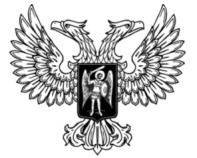 ДОНЕЦКАЯ НАРОДНАЯ РЕСПУБЛИКАЗАКОНОБ ОСОБЕННОСТЯХ ВЗЫСКАНИЯ ДЕНЕЖНОЙ КОМПЕНСАЦИИ ЗА НЕИСПОЛЬЗОВАННЫЙ ОТПУСК ПРИ УВОЛЬНЕНИИ СО СЛУЖБЫ В ОРГАНАХ ВНУТРЕННИХ ДЕЛПринят Постановлением Народного Совета 24 апреля 2020 годаСтатья 1На период действия на территории Донецкой Народной Республики военного положения установить мораторий на исполнение решений судов о взыскании денежной компенсации за неиспользованные отпуска текущего года и прошлых лет уволенных сотрудников органов внутренних дел, за исключением увольнения в случае гибели (смерти) сотрудника органов внутренних дел, признания его в установленном порядке безвестно отсутствующим и (или) объявления умершим.Статья 2Исполнение решений судов о взыскании денежной компенсации, указанной в статье 1 настоящего Закона, осуществляется после окончания периода действия на территории Донецкой Народной Республики военного положения.Глава Донецкой Народной Республики					   Д.В. Пушилинг. Донецк24 апреля 2020 года№ 139-IIНС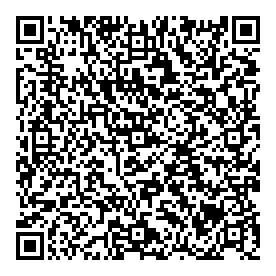 